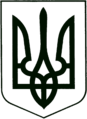 УКРАЇНА
        МОГИЛІВ-ПОДІЛЬСЬКА МІСЬКА РАДА
   ВІННИЦЬКОЇ ОБЛАСТІВИКОНАВЧИЙ КОМІТЕТ РІШЕННЯ №366        Від 25.10.2016р.                                                     м. Могилів – ПодільськийПро надання дозволу для виготовлення проектно-кошторисної документації на капітальний ремонт частини приміщення будівлі літ. Б гімназії  по вул. Шолом Алейхема, 1, м. Могилів-Подільського, Вінницької області       Керуючись ст.31 Закону України «Про місцеве самоврядування в Україні», ст. 24 Закону України «Про планування і забудову територій», ст.ст. 3, 12 Земельного кодексу України, Порядком розроблення проектної документації на будівництво об’єктів затвердженого наказом Міністерства регіонального розвитку, будівництва та житлово-комунального господарства України від 16.05.2011 року №45, розглянувши клопотання начальника управління освіти міської ради Коновалова В.Ф.,-                                  виконком міської ради ВИРІШИВ:1. Надати дозвіл управлінню освіти міської ради на виготовлення проектно-    кошторисної документації на капітальний ремонт частини приміщення     будівлі літ. Б гімназії по вул. Шолом Алейхема, . Могилів-Подільського,     Вінницької області.2. Начальнику управління освіти міської ради Коновалову В.Ф. укласти договір     на виготовлення проектно-кошторисної документації у спеціалізованій     організації.3. Проект затвердити у встановленому порядку.4. Будівельні роботи проводити після реєстрації декларації на початок     робіт в інспекції державного архітектурно-будівельного контролю.5. Контроль за виконанням даного рішення покласти на заступника     міського голови з питань діяльності виконавчих органів Кригана В.І..         Міський голова                                                            П. Бровко